 Presentación de avances y Anteproyectos de TesisColoquio de los estudiantes de la Maestría en Ciencias con Especialidad en Matemática EducativaProgramaDirectorioDr. Heriberto Grijalva MonteverdeRectorM.C. Miguel Ángel Moreno NúñezDirector de la División de Ciencias Exactas y NaturalesDr. Jesús Adolfo Minjárez SosaJefe del Departamento de MaestríaDr. José Luis Soto MunguíaCoordinador del Programa de Maestría en Ciencias con Especialidad en Matemática Educativa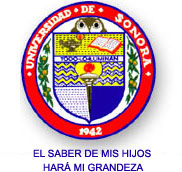 Universidad de SonoraDivisión de Ciencias Exactas y NaturalesDepartamento de MatemáticasUniversidad de SonoraDivisión de Ciencias Exactas y NaturalesDepartamento de MatemáticasEl Programa de Maestría en Ciencias con Especialidad en Matemática Educativa El Programa de Maestría en Ciencias con Especialidad en Matemática Educativa Invita al 3er. Coloquio IntersemestralInvita al 3er. Coloquio IntersemestralInvita al 3er. Coloquio IntersemestralHermosillo, SonoraAuditorio del Departamento de Matemáticas, Edificio 3K1 planta bajaHermosillo, SonoraAuditorio del Departamento de Matemáticas, Edificio 3K1 planta bajaHermosillo, SonoraAuditorio del Departamento de Matemáticas, Edificio 3K1 planta baja15 y 16 de enero del 201015 y 16 de enero del 201015 y 16 de enero del 2010Viernes 15 de enero de 2010Viernes 15 de enero de 2010Viernes 15 de enero de 2010Viernes 15 de enero de 2010Viernes 15 de enero de 2010Viernes 15 de enero de 2010Viernes 15 de enero de 2010Viernes 15 de enero de 201010:00 – 10:2510:00 – 10:25Eleazar Silvestre CastroEleazar Silvestre CastroPropuesta didáctica para desarrollar la noción de muestreoPropuesta didáctica para desarrollar la noción de muestreoPropuesta didáctica para desarrollar la noción de muestreoPropuesta didáctica para desarrollar la noción de muestreoPropuesta didáctica para desarrollar la noción de muestreoPropuesta didáctica para desarrollar la noción de muestreoReplica: Enrique Hugues GalindoReplica: Enrique Hugues GalindoReplica: Enrique Hugues GalindoReplica: Enrique Hugues GalindoReplica: Enrique Hugues GalindoReplica: Enrique Hugues GalindoReplica: Enrique Hugues GalindoReplica: Enrique Hugues Galindo10:30 – 10:5510:30 – 10:55Elda Martínez NoriegaElda Martínez NoriegaPropuesta didáctica para desarrollar conceptos claves de geometríaPropuesta didáctica para desarrollar conceptos claves de geometríaPropuesta didáctica para desarrollar conceptos claves de geometríaPropuesta didáctica para desarrollar conceptos claves de geometríaPropuesta didáctica para desarrollar conceptos claves de geometríaPropuesta didáctica para desarrollar conceptos claves de geometríaReplica: Irma Nancy Larios RodríguezReplica: Irma Nancy Larios RodríguezReplica: Irma Nancy Larios RodríguezReplica: Irma Nancy Larios RodríguezReplica: Irma Nancy Larios RodríguezReplica: Irma Nancy Larios RodríguezReplica: Irma Nancy Larios RodríguezReplica: Irma Nancy Larios Rodríguez11:00 – 11:2511:00 – 11:25Eivar C. Mancinas Pérez Eivar C. Mancinas Pérez Propuesta didáctica a través de la resolución de problemas en Ingeniería Civil donde se utiliza la derivadaPropuesta didáctica a través de la resolución de problemas en Ingeniería Civil donde se utiliza la derivadaPropuesta didáctica a través de la resolución de problemas en Ingeniería Civil donde se utiliza la derivadaPropuesta didáctica a través de la resolución de problemas en Ingeniería Civil donde se utiliza la derivadaPropuesta didáctica a través de la resolución de problemas en Ingeniería Civil donde se utiliza la derivadaPropuesta didáctica a través de la resolución de problemas en Ingeniería Civil donde se utiliza la derivadaReplica: José Luis Díaz GómezReplica: José Luis Díaz GómezReplica: José Luis Díaz GómezReplica: José Luis Díaz GómezReplica: José Luis Díaz GómezReplica: José Luis Díaz GómezReplica: José Luis Díaz GómezReplica: José Luis Díaz Gómez11:30 – 11:5511:30 – 11:5511:30 – 11:5511:30 – 11:5511:30 – 11:55Guadalupe Villaseñor GándaraGuadalupe Villaseñor GándaraGuadalupe Villaseñor GándaraGuadalupe Villaseñor GándaraGuadalupe Villaseñor GándaraPropuesta didáctica para desarrollar el tratamiento de las funciones exponencialesPropuesta didáctica para desarrollar el tratamiento de las funciones exponencialesPropuesta didáctica para desarrollar el tratamiento de las funciones exponencialesReplica: Maricela Armenta CastroReplica: Maricela Armenta CastroReplica: Maricela Armenta CastroReplica: Maricela Armenta CastroReplica: Maricela Armenta CastroReplica: Maricela Armenta CastroReplica: Maricela Armenta CastroReplica: Maricela Armenta Castro12:00 – 12:25Juan Soto ÁlvarezDiseño de un escenario de aprendizaje enfocado al Teorema Fundamental del CálculoDiseño de un escenario de aprendizaje enfocado al Teorema Fundamental del CálculoDiseño de un escenario de aprendizaje enfocado al Teorema Fundamental del CálculoDiseño de un escenario de aprendizaje enfocado al Teorema Fundamental del CálculoDiseño de un escenario de aprendizaje enfocado al Teorema Fundamental del CálculoDiseño de un escenario de aprendizaje enfocado al Teorema Fundamental del CálculoDiseño de un escenario de aprendizaje enfocado al Teorema Fundamental del CálculoReplica: Agustín Grijalva MonteverdeReplica: Agustín Grijalva MonteverdeReplica: Agustín Grijalva MonteverdeReplica: Agustín Grijalva MonteverdeReplica: Agustín Grijalva MonteverdeReplica: Agustín Grijalva MonteverdeReplica: Agustín Grijalva MonteverdeReplica: Agustín Grijalva Monteverde12:30 – 13:0012:30 – 13:0012:30 – 13:00María A. Rodríguez IbarraMaría A. Rodríguez IbarraMaría A. Rodríguez IbarraPropuesta didáctica para la resolución de problemas de geometría utilizando CabriPropuesta didáctica para la resolución de problemas de geometría utilizando CabriPropuesta didáctica para la resolución de problemas de geometría utilizando CabriPropuesta didáctica para la resolución de problemas de geometría utilizando CabriPropuesta didáctica para la resolución de problemas de geometría utilizando CabriReplica: Jorge Ruperto Vargas CastroReplica: Jorge Ruperto Vargas CastroReplica: Jorge Ruperto Vargas CastroReplica: Jorge Ruperto Vargas CastroReplica: Jorge Ruperto Vargas CastroReplica: Jorge Ruperto Vargas CastroReplica: Jorge Ruperto Vargas CastroReplica: Jorge Ruperto Vargas CastroReceso         13:00 – 16:00Receso         13:00 – 16:00Receso         13:00 – 16:00Receso         13:00 – 16:00Receso         13:00 – 16:00Receso         13:00 – 16:00Receso         13:00 – 16:00Receso         13:00 – 16:0016:00 – 16:2516:00 – 16:2516:00 – 16:2516:00 – 16:25Saúl Ernesto Cosmes AragónSaúl Ernesto Cosmes AragónSaúl Ernesto Cosmes AragónSaúl Ernesto Cosmes AragónUna propuesta didáctica para la introducción de conceptos básicos del cálculo diferencial basada en polinomios Una propuesta didáctica para la introducción de conceptos básicos del cálculo diferencial basada en polinomios Una propuesta didáctica para la introducción de conceptos básicos del cálculo diferencial basada en polinomios Una propuesta didáctica para la introducción de conceptos básicos del cálculo diferencial basada en polinomios Replica: Manuel Alfredo Urrea BernalReplica: Manuel Alfredo Urrea BernalReplica: Manuel Alfredo Urrea BernalReplica: Manuel Alfredo Urrea BernalReplica: Manuel Alfredo Urrea BernalReplica: Manuel Alfredo Urrea BernalReplica: Manuel Alfredo Urrea BernalReplica: Manuel Alfredo Urrea Bernal16:30 – 16:5516:30 – 16:5516:30 – 16:55Ma. Teresa Dávila AraizaMa. Teresa Dávila AraizaMa. Teresa Dávila AraizaConstrucción del significado Geométrico de la derivada de la resolución de problemas de optimización y el uso de GeoGebraConstrucción del significado Geométrico de la derivada de la resolución de problemas de optimización y el uso de GeoGebraConstrucción del significado Geométrico de la derivada de la resolución de problemas de optimización y el uso de GeoGebraConstrucción del significado Geométrico de la derivada de la resolución de problemas de optimización y el uso de GeoGebraConstrucción del significado Geométrico de la derivada de la resolución de problemas de optimización y el uso de GeoGebraReplica: Ana Guadalupe del Castillo BojórquezReplica: Ana Guadalupe del Castillo BojórquezReplica: Ana Guadalupe del Castillo BojórquezReplica: Ana Guadalupe del Castillo BojórquezReplica: Ana Guadalupe del Castillo BojórquezReplica: Ana Guadalupe del Castillo BojórquezReplica: Ana Guadalupe del Castillo BojórquezReplica: Ana Guadalupe del Castillo Bojórquez17:00 – 17:2517:00 – 17:2517:00 – 17:2517:00 – 17:2517:00 – 17:25Manuel Domínguez GonzálezManuel Domínguez GonzálezManuel Domínguez GonzálezManuel Domínguez GonzálezManuel Domínguez GonzálezUna propuesta didáctica para las ecuaciones lineales en el bachilleratoUna propuesta didáctica para las ecuaciones lineales en el bachilleratoUna propuesta didáctica para las ecuaciones lineales en el bachilleratoReplica: Martha Cristina Villalba GutiérrezReplica: Martha Cristina Villalba GutiérrezReplica: Martha Cristina Villalba GutiérrezReplica: Martha Cristina Villalba GutiérrezReplica: Martha Cristina Villalba GutiérrezReplica: Martha Cristina Villalba GutiérrezReplica: Martha Cristina Villalba GutiérrezReplica: Martha Cristina Villalba Gutiérrez17:30 – 17:5517:30 – 17:55Jesús M. Duarte SánchezJesús M. Duarte SánchezUna propuesta para la construcción de significado del objeto matemático potencia en estudiantes del nivel medio superiorUna propuesta para la construcción de significado del objeto matemático potencia en estudiantes del nivel medio superiorUna propuesta para la construcción de significado del objeto matemático potencia en estudiantes del nivel medio superiorUna propuesta para la construcción de significado del objeto matemático potencia en estudiantes del nivel medio superiorUna propuesta para la construcción de significado del objeto matemático potencia en estudiantes del nivel medio superiorUna propuesta para la construcción de significado del objeto matemático potencia en estudiantes del nivel medio superiorReplica: José Ramón Jiménez RodríguezReplica: José Ramón Jiménez RodríguezReplica: José Ramón Jiménez RodríguezReplica: José Ramón Jiménez RodríguezReplica: José Ramón Jiménez RodríguezReplica: José Ramón Jiménez RodríguezReplica: José Ramón Jiménez RodríguezReplica: José Ramón Jiménez Rodríguez18:00 – 18:2518:00 – 18:2518:00 – 18:25Carmen Enríquez RamírezCarmen Enríquez RamírezCarmen Enríquez RamírezDiseño de una secuencia didáctica para la enseñanza de la función cuadrática a través de situaciones problémicasDiseño de una secuencia didáctica para la enseñanza de la función cuadrática a través de situaciones problémicasDiseño de una secuencia didáctica para la enseñanza de la función cuadrática a través de situaciones problémicasDiseño de una secuencia didáctica para la enseñanza de la función cuadrática a través de situaciones problémicasDiseño de una secuencia didáctica para la enseñanza de la función cuadrática a través de situaciones problémicasReplica: Ana Guadalupe del Castillo BojórquezReplica: Ana Guadalupe del Castillo BojórquezReplica: Ana Guadalupe del Castillo BojórquezReplica: Ana Guadalupe del Castillo BojórquezReplica: Ana Guadalupe del Castillo BojórquezReplica: Ana Guadalupe del Castillo BojórquezReplica: Ana Guadalupe del Castillo BojórquezReplica: Ana Guadalupe del Castillo Bojórquez18:30 – 18:55Sara M. López VázquezUna propuesta para la construcción de la solución de una ecuación diferencial ordinariaUna propuesta para la construcción de la solución de una ecuación diferencial ordinariaUna propuesta para la construcción de la solución de una ecuación diferencial ordinariaUna propuesta para la construcción de la solución de una ecuación diferencial ordinariaUna propuesta para la construcción de la solución de una ecuación diferencial ordinariaUna propuesta para la construcción de la solución de una ecuación diferencial ordinariaUna propuesta para la construcción de la solución de una ecuación diferencial ordinariaReplica: José Ramón Jiménez RodríguezReplica: José Ramón Jiménez RodríguezReplica: José Ramón Jiménez RodríguezReplica: José Ramón Jiménez RodríguezReplica: José Ramón Jiménez RodríguezReplica: José Ramón Jiménez RodríguezReplica: José Ramón Jiménez RodríguezReplica: José Ramón Jiménez Rodríguez19:00 – 19:2519:00 – 19:2519:00 – 19:25Mario A. Quiñonez AyalaMario A. Quiñonez AyalaMario A. Quiñonez AyalaReconstrucción del concepto de “demostración”.Reconstrucción del concepto de “demostración”.Reconstrucción del concepto de “demostración”.Reconstrucción del concepto de “demostración”.Reconstrucción del concepto de “demostración”.Replica: José Luis Soto MunguíaReplica: José Luis Soto MunguíaReplica: José Luis Soto MunguíaReplica: José Luis Soto MunguíaReplica: José Luis Soto MunguíaReplica: José Luis Soto MunguíaReplica: José Luis Soto MunguíaReplica: José Luis Soto Munguía19:30 – 19:55Alán D. Robles AguilarDiseño de actividades didácticas para un curso de Geometría Analítica en el bachilleratoDiseño de actividades didácticas para un curso de Geometría Analítica en el bachilleratoDiseño de actividades didácticas para un curso de Geometría Analítica en el bachilleratoDiseño de actividades didácticas para un curso de Geometría Analítica en el bachilleratoDiseño de actividades didácticas para un curso de Geometría Analítica en el bachilleratoDiseño de actividades didácticas para un curso de Geometría Analítica en el bachilleratoDiseño de actividades didácticas para un curso de Geometría Analítica en el bachilleratoReplica: Ramiro Ávila GodoyReplica: Ramiro Ávila GodoyReplica: Ramiro Ávila GodoyReplica: Ramiro Ávila GodoyReplica: Ramiro Ávila GodoyReplica: Ramiro Ávila GodoyReplica: Ramiro Ávila GodoyReplica: Ramiro Ávila GodoySábado 16 de enero de 2010Sábado 16 de enero de 2010Sábado 16 de enero de 2010Sábado 16 de enero de 2010Sábado 16 de enero de 2010Sábado 16 de enero de 2010Sábado 16 de enero de 2010Sábado 16 de enero de 201010:00 – 10:2510:00 – 10:2510:00 – 10:2510:00 – 10:25Martha G. Robles ArredondoMartha G. Robles ArredondoMartha G. Robles ArredondoMartha G. Robles ArredondoConstrucción de la función derivada a partir de una visualización dinámica de la linealidad localConstrucción de la función derivada a partir de una visualización dinámica de la linealidad localConstrucción de la función derivada a partir de una visualización dinámica de la linealidad localConstrucción de la función derivada a partir de una visualización dinámica de la linealidad localReplica: Ramiro Ávila GodoyReplica: Ramiro Ávila GodoyReplica: Ramiro Ávila GodoyReplica: Ramiro Ávila GodoyReplica: Ramiro Ávila GodoyReplica: Ramiro Ávila GodoyReplica: Ramiro Ávila GodoyReplica: Ramiro Ávila Godoy10:30 – 10:5510:30 – 10:5510:30 – 10:5510:30 – 10:5510:30 – 10:5510:30 – 10:55Griselda Servín de la Mora CotaGriselda Servín de la Mora CotaGriselda Servín de la Mora CotaGriselda Servín de la Mora CotaGriselda Servín de la Mora CotaGriselda Servín de la Mora CotaPropuesta didáctica para Articular  la semejanza con la trigonometríaPropuesta didáctica para Articular  la semejanza con la trigonometríaReplica: José Luis Soto MunguíaReplica: José Luis Soto MunguíaReplica: José Luis Soto MunguíaReplica: José Luis Soto MunguíaReplica: José Luis Soto MunguíaReplica: José Luis Soto MunguíaReplica: José Luis Soto MunguíaReplica: José Luis Soto Munguía11:00 – 11:25Israel Tarazón AcuñaEcuaciones lineales con el uso de tecnologíaEcuaciones lineales con el uso de tecnologíaEcuaciones lineales con el uso de tecnologíaEcuaciones lineales con el uso de tecnologíaEcuaciones lineales con el uso de tecnologíaEcuaciones lineales con el uso de tecnologíaEcuaciones lineales con el uso de tecnologíaReplica: Silvia Elena Ibarra OlmosReplica: Silvia Elena Ibarra OlmosReplica: Silvia Elena Ibarra OlmosReplica: Silvia Elena Ibarra OlmosReplica: Silvia Elena Ibarra OlmosReplica: Silvia Elena Ibarra OlmosReplica: Silvia Elena Ibarra OlmosReplica: Silvia Elena Ibarra Olmos11:30 – 11:5511:30 – 11:5511:30 – 11:5511:30 – 11:55Johann O. Zazueta SánchezJohann O. Zazueta SánchezJohann O. Zazueta SánchezJohann O. Zazueta SánchezCreencias de los profesores de matemáticas de bachillerato acerca de la enseñanza de fracciones. Estudio de casosCreencias de los profesores de matemáticas de bachillerato acerca de la enseñanza de fracciones. Estudio de casosCreencias de los profesores de matemáticas de bachillerato acerca de la enseñanza de fracciones. Estudio de casosCreencias de los profesores de matemáticas de bachillerato acerca de la enseñanza de fracciones. Estudio de casosReplica: Martha Cristina Villalba GutiérrezReplica: Martha Cristina Villalba GutiérrezReplica: Martha Cristina Villalba GutiérrezReplica: Martha Cristina Villalba GutiérrezReplica: Martha Cristina Villalba GutiérrezReplica: Martha Cristina Villalba GutiérrezReplica: Martha Cristina Villalba GutiérrezReplica: Martha Cristina Villalba Gutiérrez12:00 – 12:25César F. Romero FélixExplorando transformaciones lineales en el plano usando GeoGebra.Explorando transformaciones lineales en el plano usando GeoGebra.Explorando transformaciones lineales en el plano usando GeoGebra.Explorando transformaciones lineales en el plano usando GeoGebra.Explorando transformaciones lineales en el plano usando GeoGebra.Explorando transformaciones lineales en el plano usando GeoGebra.Explorando transformaciones lineales en el plano usando GeoGebra.Replica: Silvia Elena Ibarra OlmosReplica: Silvia Elena Ibarra OlmosReplica: Silvia Elena Ibarra OlmosReplica: Silvia Elena Ibarra OlmosReplica: Silvia Elena Ibarra OlmosReplica: Silvia Elena Ibarra OlmosReplica: Silvia Elena Ibarra OlmosReplica: Silvia Elena Ibarra Olmos12:30 – 12:55Evaristo Trujillo LuqueLa presencia del concepto de conjuntos en los currículos de la educación en México. El caso del Colegio de BachilleresLa presencia del concepto de conjuntos en los currículos de la educación en México. El caso del Colegio de BachilleresLa presencia del concepto de conjuntos en los currículos de la educación en México. El caso del Colegio de BachilleresLa presencia del concepto de conjuntos en los currículos de la educación en México. El caso del Colegio de BachilleresLa presencia del concepto de conjuntos en los currículos de la educación en México. El caso del Colegio de BachilleresLa presencia del concepto de conjuntos en los currículos de la educación en México. El caso del Colegio de BachilleresLa presencia del concepto de conjuntos en los currículos de la educación en México. El caso del Colegio de BachilleresReplica: Agustín Grijalva MonteverdeReplica: Agustín Grijalva MonteverdeReplica: Agustín Grijalva MonteverdeReplica: Agustín Grijalva MonteverdeReplica: Agustín Grijalva MonteverdeReplica: Agustín Grijalva MonteverdeReplica: Agustín Grijalva MonteverdeReplica: Agustín Grijalva Monteverde